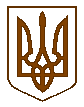 ДЕРЖГЕОКАДАСТРГоловне управління Держгеокадастру у Рівненській областіНАКАЗПро введення в дію норм витратпалива у зимовий період для службових автомобілів Skoda Octavia, ВАЗ-11193, Skoda SuperB Classic, DAEWOO T13110Відповідно до наказу Міністерства транспорту України від 10.02.98 № 43 «Про затвердження норм витрат палива і мастильних матеріалів на автомобільному  транспорті» (із змінами й доповненнями) та висновків ДП «Державний автотранспортний науково-дослідний і проектний інститут» від 14.04.2009 № 1/8456 та від 14.07.2009 № 1/8981, з метою забезпечення ефективного використання службових автомобілів Головного управління Держгеокадастру у Рівненській області та його територіальних структурних підрозділів (далі – Головне управління) Skoda Octavia, ВАЗ-111930, Skoda SuperB Classic, DAEWOO T13110НАКАЗУЮ:1. Ввести в дію з 01 грудня 2020 року базову лінійну норму витрат  палива для  службового автомобіля Skoda Octavia 5,2 літрів дизельного палива на           100 км з двигуном робочим об’ємом 1896 куб.см, потужністю 81 кВТ,                      5-ступінчатою механічною коробкою передач, спорядженою масою 1275 кг тавстановити коефіцієнт коригування норм витрат палива для службового легкового автомобіля  Головного управління Skoda Octavia: - за роботу  у міських  умовах, м. Рівне та інших містах, зазначених в пункті 3.1.4. Норм - 10 відсотків від базової лінійної норми витрат пального (5,2*10 % = 0,5 л);- за роботу в межах міст Дніпро, Донецьк, Запоріжжя, Київ, Львів, Одеса, Харків 15% від базової лінійної норми витрат палива (5,2*15 % = 0,8 л);- для автомобіля, що експлуатується більше 14 років із загальним пробігом більше 400 тис.км - 9% базової лінійної норми витрат пального                   (5,2*9 % = 0,5 л);- при використанні кондиціонера, установки «клімат-контроль» - 4% від базової лінійної норми витрат палива ( 5,2*4 % = 0,2 л);- при використанні автомобіля  в зимових умовах у залежності від  фактичної  температури повітря від 0°С до - 20°С - 5 відсотків від базової лінійної норми витрат пального ( 5,2*5 % = 0,3 л).  	2. Вести в дію з 01 грудня 2020 року базову лінійну норму витрат  палива для службового автомобіля ВАЗ-111930 7,4 літра бензину на 100 км з двигуном робочим об’ємом 1596 куб.см потужністю 59,5 кВТ, 5-ступінчатою механічною коробкою передач, спорядженою масою 1080 кг та встановити коефіцієнт коригування норм витрат палива  для службового легкового автомобіля  Головного управління ВАЗ-111930:        -    в межах міст, а також поселеннях міського типу та інших населених пунктах за наявності в них регульованих перехресть (світлофорів),                 смт. Володимирець, м. Вараш – до 5% від базової лінійної норми витрат палива (7,4*5%=0,4 л);-  за роботу у міських умовах, м. Рівне та інших містах, зазначених в пункті 3.1.4. Норм - 10 % від базової лінійної норми витрат палива              (7,4*10 % = 0,7л);- за роботу в межах міст Дніпро, Донецьк, Запоріжжя, Київ, Львів, Одеса, Харків 15 % від базової лінійної норми витрат палива ( 7,4*15 % = 1,1 л);	- при використанні автомобіля, що експлуатується більше 14 років - 9% базової лінійної норми витрат палива ( 7,4*9 % = 0,7 л);-  на підтримання прийнятих температурних умов у салоні автомобіля, а також забезпечення належної оглядності  тощо залежно від фактичної температури повітря навколишнього середовища при використані системи обігріву 1,5% від базової лінійної норми витрат палива (7,4х1,5%=0,1 л);- при використанні автомобіля  в зимових умовах у залежності від  фактичної  температури повітря від 0°С до - 20°С - 5 % від базової лінійної норми витрат пального ( 7,4*5 % = 0,4 л). 3. Ввести в дію з 01 грудня 2020 року базову лінійну норму витрат палива для службового автомобіля Skoda SuperB Classic 8,9 літрів бензину на 100 км з робочим об’ємом двигуна 1781 куб.см, потужністю 110 кВт, 5-ступінчатою механічною коробкою передач, спорядженою масою 1348 кг та встановити відповідний коефіцієнт коригування норм витрат палива для службового легкового автомобіля Головного управління  Skoda SuperB Classic:- за роботу у міських умовах, м. Рівне та інших містах, зазначених в пункті 3.1.4. Норм - 10 відсотків від базової лінійної норми витрат палива при            (8,9*10 % = 0,9 л);- за роботу в межах міст Дніпро, Донецьк, Запоріжжя, Київ, Львів, Одеса, Харків 15 відсотків від базової лінійної норми витрат палива                        ( 8,9*15 % = 1,3 л);- при використанні автомобіля, що експлуатується більше 14 років із загальним пробігом більше 400 тис. км - 9 відсотків базової лінійної норми витрат палива ( 8,9*9 % = 0,8 л);- при використанні кондиціонера, установки «клімат-контроль» -                  4 відсотки від базової лінійної норми витрат палива ( 8,9*4 % = 0,4 л);- при використанні автомобіля  в зимових умовах у залежності від фактичної  температури повітря від 0°С до - 20°С - 5 відсотків від базової лінійної норми витрат пального ( 8,9*5 % = 0,4 л).4. Ввести в дію з 01 грудня 2020 року базову лінійну норму витрат палива для службового автомобіля DAEWOO T13110 7,5 літрів бензину на 100 км з робочим об’ємом двигуна 1299 куб.см, спорядженою масою 1400 кг та встановити відповідний коефіцієнт коригування норм витрат палива для службового легкового автомобіля Головного управління  DAEWOO T13110:- за роботу у міських умовах, м. Рівне та інших містах, зазначених в пункті 3.1.4. Норм – 10 відсотків від базової лінійної норми витрат палива            (7,5*10 % = 0,7л);- за роботу в межах міст Дніпро, Донецьк, Запоріжжя, Київ, Львів, Одеса, Харків 15 відсотків від базової лінійної норми витрат палива                        ( 7,5*15 % = 1,1 л);- при використанні автомобіля, що експлуатується більше 11 років із загальним пробігом більше 250 тис.км - 7 відсотки базової лінійної норми витрат палива ( 7,5*7 % = 0,5 л);- при використанні автомобіля  в зимових умовах у залежності від  фактичної  температури повітря від 0°С до - 20°С - 5 відсотків від базової лінійної норми витрат пального ( 7,5*5 % = 0,4 л).	5. Відділу обліку зобов’язань та розрахунків фінансового управління Головного управління забезпечити списання пального відповідно до встановленої норми, яка становить:1)  Для службового автомобіля Skoda Octavia:- по м. Рівне та інших містах, зазначених в пункті 3.1.4. Норм «клімат-контроль» - 0,2 л, міські умови - 0,5 л, пробіг автомобіля більше 400 тис.км – 0,5 л, температура повітря від 0°С до - 20°С - 0,3 л; 5,2+0,2+0,5+0,5+0,3=6,7 л (шість цілих сім десятих) на 100 км;- в межах міст Дніпро, Донецьк, Запоріжжя, Київ, Львів, Одеса, Харків  «клімат-контроль» - 0,2 л, міські умови - 0,8 л, пробіг автомобіля більше 400 тис.км – 0,5 л, температура повітря від 0°С до - 20°С - 0,3 л; 5,2+0,2+0,8+0,5+0,3=7 л. (сім цілих нуль  десятих) на 100 км;- між містами (траса) «клімат-контроль»  - 0,2 л, пробіг автомобіля більше 400 тис. км - 0,5 л температура повітря від 0°С до - 20°С - 0,3 л; 5,2+0,2+0,5+0,3=6,2 л (шість цілих дві десятих) на 100 км.2) Для службового автомобіля ВАЗ-111930:- в межах міста, а також поселення міського типу (м. Вараш,                   смт. Володимирець) – 0,4 л. використання автомобіля, що експлуатується більше 14 років – 0,7 л., температура повітря від 0°С  до - 20°С  - 0,4 л, система обігріву 0,1 л. 7,4+0,4+0,7+0,4+0,1=9,0 л.(дев’ять цілих нуль десятих) на 100 км;- по м. Рівне та інших містах, зазначених в пункті 3.1.4. Норм  міські умови - 0,7 л, використання автомобіля, що експлуатується більше 14 років -  0,7 л, система обігріву -   0,1 л, температура повітря від 0°С  до - 20°С  - 0,4 л; 7,4+0,7+0,7+0,4+0,1=9,3 л (дев’ять цілих три десятих) на 100 км;-  в межах міст Дніпро, Донецьк, Запоріжжя, Київ, Львів, Одеса, Харків  міські умови - 1,1 л, використання автомобіля, що експлуатується більше 14 років - 0,7 л, система обігріву - 0,1 л, температура повітря від 0°С   до - 20°С - 0,4 л; 7,4+1,1+0,7+0,1+0,4=9,7 л (дев’ять  цілих сім  десятих) на 100 км;- між містами (траса) використання автомобіля, що експлуатується більше 14 років - 0,7 л, система обігріву - 0,1 л, температура повітря від 0°С до - 20°С- 0,4 л; 7,4+0,7+0,1+0,4=8,6 л (вісім цілих шість десятих) на 100 км.3) Для службового автомобіля Skoda SuperB Classic:- по м. Рівне та інших містах, зазначених в пункті 3.1.4. Норм «клімат-контроль» - 0,4 л, міські умови - 0,9 л, пробіг автомобіля більше 400 тис.км – 0,8 л, температура повітря від 0°С до - 20°С - 0,4л;  8,9+0,4+0,9+0,8+0,4=11, 4 л (одинадцять цілих чотири  десятих)  на 100 км;- в межах міст Дніпро, Донецьк, Запоріжжя, Київ, Львів, Одеса, Харків - «клімат-контроль» - 0,4 л, міські умови - 1,3 л, пробіг автомобіля більше 400 тис.км – 0,8 л, температура повітря від 0°С до - 20°С - 0,4 л; 8,9+0,4+1,3+0,8+0,4=11,8 л (одинадцять цілих вісім десятих) на 100 км;- між містами (траса) «клімат-контроль» - 0,4 л, пробіг автомобіля більше 400 тис.км – 0,8 л, температура повітря від 0°С до - 20°С - 0,4л; 8,9+0,4+0,8+0,4=10,5 л (десять цілих  п’ять десятих) на 100 км.4) Для службового автомобіля DAEWOO T13110:- по м. Рівне та інших містах, зазначених в пункті 3.1.4. Норм  міські умови - 0,8 л, пробіг автомобіля більше 250 тис.км - 0,5 л, температура повітря від 0°С до - 20°С - 0,4 л; 7,5+0,7+0,5+0,4=9,1 л (дев’ять цілих одна десята) на 100 км;-  в межах міст Дніпро, Донецьк, Запоріжжя, Київ, Львів, Одеса, Харків  міські умови - 1,1 л, пробіг автомобіля більше 250 тис.км - 0,5 л, температура повітря від 0°С до -20°С - 0,4л; 7,5+1,1+0,5+0,4=9,5 л  (дев’ять цілих п’ять десятих) на 100 км;- між містами (траса) пробіг автомобіля більше 250 тис.км – 0,5 л, температура  повітря від 0°С до - 20°С - 0,4л; 7,5+0,5+0,4=8,4 л (вісім цілих чотири десятих) на 100 км.6. Визнати таким, що втратив чинність наказ Головного управління Держгеокадастру у Рівненській області від 13.04.2020 року № 58-од «Про введення в дію норм витрат палива у літній період для службових автомобілів Skoda Octavia, ВАЗ-11193, Skoda SuperB Classic, DAEWOO T13110». 7. Контроль за виконанням цього наказу залишаю за собою.Начальник                                                                             Оксана ОВДІЙЧУКвід  24.11.2020 р.            м. Рівне№ 166-од